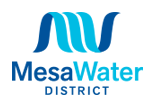 This form is to be used for all requests for records which are made pursuant to the California Public Records Act; however, use of this form by the requestor is voluntary. If an alternate method is used, this form will be completed by the employee responding to the request and the original request (if applicable) will be attached.Please submit this form to the attention of the District Secretary either by mail 1965 Placentia Avenue, Costa Mesa, CA, 92627; e-mail recordsrequests@mesawater.org; phone (949) 631-1205; or fax (949) 574-1036.Records will only be provided or mailed to the requester when applicable fees, if any, have been paid.  Fees are outlined in Mesa Water’s current Board resolution on Miscellaneous Fees and Charges.Please indicate how you want to receive the records.For District’s Use OnlyRequestor Contact Information Requestor Contact Information Requestor Contact Information Requestor Contact Information Requestor Contact Information Requestor Contact Information Requestor Contact Information Requestor Contact Information Requestor Contact Information Requestor Contact Information Requestor Contact Information Requestor Contact Information NamePhone Number Phone Number Phone Number Phone Number Company Fax NumberFax NumberFax NumberFax NumberAddressE-mailPreferred Method of Contact  (check one)Preferred Method of Contact  (check one)     Phone     Phone     Fax     Fax     E-mail     E-mail     E-mail     Mail     MailDescription of Record(s) (e.g., subject, record title, etc.)Description of Record(s) (e.g., subject, record title, etc.)Description of Record(s) (e.g., subject, record title, etc.)Description of Record(s) (e.g., subject, record title, etc.)Description of Record(s) (e.g., subject, record title, etc.)Description of Record(s) (e.g., subject, record title, etc.)Description of Record(s) (e.g., subject, record title, etc.)Description of Record(s) (e.g., subject, record title, etc.)Description of Record(s) (e.g., subject, record title, etc.)Description of Record(s) (e.g., subject, record title, etc.)Date fromDate fromDate fromDate toDate toDate to      Review in Person      Review in Person      Review in Person      Paper Copies (fee)      Paper Copies (fee)       Scanned Copies (fee)       Scanned Copies (fee)      Electronic (no fee, if available)      Electronic (no fee, if available)check one belowcheck one belowcheck one belowcheck one belowcheck one belowcheck one below      Pick-up     Mail (USPS)     Mail (USPS)      E-mail (if feasible)      E-mail (if feasible)     CD/DVD (fee)         Approved         Denied      Approved         Denied      Approved         Denied      Approved         DeniedComments and/or reason, if denied.Comments and/or reason, if denied.Comments and/or reason, if denied.Comments and/or reason, if denied.Comments and/or reason, if denied.Comments and/or reason, if denied.      Approved         Denied      Approved         Denied      Approved         Denied      Approved         DeniedDistrict Secretary’s Signature                                                   DateDistrict Secretary’s Signature                                                   DateDistrict Secretary’s Signature                                                   DateDistrict Secretary’s Signature                                                   DateRequest ReceivedResponse DueRequestor NotifiedRequest CompletedRequest CompletedRequest CompletedInitialsInitialsInitials